JELOVNIK ŠKOLSKE KUHINJE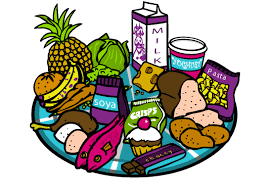 26.- 30.09.2022.PONEDJELJAK-Povrtni rižoto,medaljon, kruh-Sendvič-salama,sirUTORAK-Griz sa kakaom-Sendvič-salama,sirSRIJEDA-Pletenica,sokČETVRTAK-Mahune varivo s kobasicom,kruh-Slanac,sir-trokutićPETAK-Mahune varivo s kobasicom,kruh-Slanac,sir-trokutić